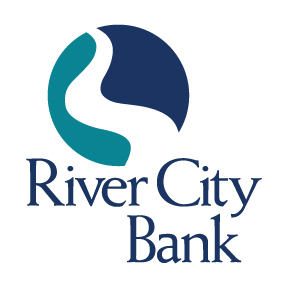 FOR IMMEDIATE RELEASE Matt Robbins Joins River City Bank as Executive Vice President, Chief Banking OfficerROME, GA, October 16, 2023 – River City Bank is pleased to announce the addition of Matt Robbins as Executive Vice President, Chief Banking Officer. In this role, Robbins will be an integral part of the Company's executive management team. His responsibilities will include organizing, planning, and strategically directing the activities of retail, deposits, commercial lending, treasury management, Fintech, and marketing functions of the bank. Robbins will assist in developing and implementing short-term and long-term financial objectives and executing strategic business goals. He will be responsible for the corporate sales culture and the consistent execution of the Company’s sales strategies. Robbins will also supervise the overall customer experience while driving dynamic relationship growth and ensuring enterprise-risk management.With over 15 years of experience in community banking, Robbins brings expertise in special assets management, SBA lending, commercial lending, loan administration, portfolio management, as well as executive management. Robbins is a graduate of the Louisiana State University Graduate School of Banking, where he earned special recognition for outstanding performance in Bank Management. He holds a Bachelor of Science in Consumer Economics from The University of Georgia, where he played baseball for four years.
“I’m thrilled to welcome Matt Robbins to the River City Bank team,” stated Jamie Tallent, President and CEO of River City Bank. “He will add tremendous value to the leadership team, and I am confident he will provide invaluable insight in helping us achieve the Company's strategic goals. Matt is an experienced leader in the banking industry and exemplifies the core values of River City Bank. I look forward to forging a long-term partnership with Matt.”Robbins is actively involved in the communities we serve. He is a 2014 graduate of Leadership Rome and a 2012 graduate of Leadership Calhoun-Gordon County. Robbins currently serves on the board of the Rome Area Fellowship of Christian Athletes and the Calhoun-Gordon County Community Foundation. He is a Champion Board Member for Extra Special People, Inc. (ESP).“I am honored to join such a fine group of community bankers and could not be any more excited to be on the River City Bank team,” said Robbins. “I began banking in Northwest Georgia over 15 years ago and I am grateful that RCB has provided me an opportunity to continue that. I look forward to being part of the continued success of River City Bank, a financial institution with great people in an exceptional community.”Robbins is a native of Calhoun, Georgia where he resides with his wife, Keri, and their three children: Ryan (9), Greer (8), and Beau (4). They are passionate Georgia Bulldog and Braves fans and enjoy snow skiing in their free time.  About River City BankRiver City Bank, founded in 2006, is a full-service community bank, offering financial solutions for personal and business clients including deposits, loans, treasury management, and brokerage services. We are headquartered at 228 North Second Avenue SW, Rome, Georgia.  For more information, visit www.rivercity.bank. Member FDIC. Equal Housing Lender.###